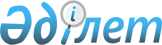 О распределении стипендии Президента Республики Казахстан между организациями высшего и (или) послевузовского образования на 2023 годПриказ Министра науки и высшего образования Республики Казахстан от 2 июня 2023 года № 251. Зарегистрирован в Министерстве юстиции Республики Казахстан 5 июня 2023 года № 32701
      В соответствии с пунктом 4 постановления Президента Республики Казахстан от 5 марта 1993 года № 1134 "Об учpеждении стипендии Пpезидента Республики Казахстан" ПРИКАЗЫВАЮ:
      1. Утвердить распределение стипендии Президента Республики Казахстан между организациями высшего и (или) послевузовского образования (далее-ОВПО) на 2023 год согласно приложению к настоящему приказу.
      2. Ректорам ОВПО назначить стипендию Президента Республики Казахстан студентам и магистрантам на основании решений ученых советов ОВПО.
      3. Комитету высшего и послевузовского образования Министерства науки и высшего образования Республики Казахстан в установленном законодательством Республики Казахстан порядке обеспечить:
      1) государственную регистрацию настоящего приказа в Министерстве юстиции Республики Казахстан;
      2) размещение настоящего приказа на интернет-ресурсе Министерства науки и высшего образования Республики Казахстан после его официального опубликования;
      3) в течение десяти рабочих дней после государственной регистрации настоящего приказа представление в Юридический департамент Министерства науки и высшего образования Республики Казахстан сведений об исполнении мероприятий, предусмотренных подпунктами 1) и 2) настоящего пункта.
      4. Департаменту экономики и финансов Министерства науки и высшего образования Республики Казахстан осуществить выплату указанной стипендии в пределах средств, предусмотренных в республиканском бюджете с 1 января на соответствующий финансовый год.
      5. Контроль за исполнением настоящего приказа возложить на курирующего вице-министра науки и высшего образования Республики Казахстан.
      6. Настоящий приказ вводится в действие после дня его первого официального опубликования. Распределение стипендии Президента Республики Казахстан между организациями высшего и (или) послевузовского образования на 2023 год
					© 2012. РГП на ПХВ «Институт законодательства и правовой информации Республики Казахстан» Министерства юстиции Республики Казахстан
				
      Министр наукии высшего образованияРеспублики Казахстан

С. Нурбек
Приложение к приказу
Министр науки
и высшего образования
Республики Казахстан
от 2 июня 2023 года № 251
№
Наименование организаций высшего и (или) послевузовского образования
Стипендия
Стипендия
№
Наименование организаций высшего и (или) послевузовского образования
студентам
магистрантам
1
Евразийский национальный университет им. Л.Н. Гумилева
100
2
2
Казахский национальный университет имени аль-Фараби
94
2
3
Казахский национальный педагогический университет имени Абая
94
4
Казахский национальный исследовательский технический университет имени К.И. Сатпаева 
2
5
Казахский национальный женский педагогический университет
5
1
6
Атырауский университет им. Х. Досмухамедова
7
7
Западно-Казахстанский университет им. М. Утемисова
30
8
Костанайский региональный университет имени А. Байтурсынова 
55
9
Торайгыров университет
20
10
Павлодарский педагогический университет
21
1
11
Северо-Казахстанский университет им. М. Козыбаева
27
12
Восточно-Казахстанский технический университет им. Д. Серикбаева
4
13
Восточно-Казахстанский университет имени С. Аманжолова
34
14
Университет имени Шакарима города Семей
12
1
15
Казахский университет международных отношений и мировых языков им. Абылай хана
13
16
Жетысуский университет им. И. Жансугурова
8
17
Карагандинский технический университет им. А. Сагынова
11
18
Карагандинский индустриальный университет
2
19
Карагандинский университет им. Е.А. Букетова
47
20
Актюбинский региональный университет им. К. Жубанова
34
21
Южно-Казахстанский университет им. М. Ауэзова
60
22
Южно-Казахстанский государственный педагогический университет
20
23
Кокшетауский университет им. Ш. Уалиханова
11
24
Таразский региональный универсистет им. М.Х. Дулати
25
25
Кызылординский университет им.Коркыт Ата
25
26
Каспийский университет технологии и инжиниринга им. Ш. Есенова
2
27
Международный казахско-турецкий университет им. Х.А. Ясави
4
28
Международный университет информационных технологий
2
29
Университет КИМЭП
25
30
Университет Нархоз
3
31
Алматинский университет энергетики и связи им. Г. Даукеева
7
32
Алматинский технологический университет
16
33
Алматы Менеджмент Университет
4
34
Международная образовательная корпорация
35
35
Университет "Туран-Астана"
2
36
Университет "Туран"
15
37
Университет имени Сулеймана Демиреля
30
38
Карагандинский университет Казпотребсоюз
2
39
Международный университет Астана
4
40
Екибастузский Инженерно-технический институт имени К.И. Сатпаева 
18
41
Евразийский гуманитарный институт
5
42
Казахский университет технологии и бизнеса
2
43
Академия логистики и транспорта
1
44
Международный инженерно-технологический университет
4
45
Университет международного бизнеса
12
46
Международный Таразский инновационный университет
3
47
Акционерное общество "Казахская академия спорта и туризма"
1
48
Каспийский общественный университет 
3
49
Alikhan Bokeikhan University
12
50
Алматинский гуманитарно-экономический университет
14
51
Жезказганский университет имени О.А. Байконурова
4
52
Шымкенсткий университет
5
53
Казахстанско-Американский Свободный Университет
4
54
Кокшетауский университет имени А. Мырзахметова
4
55
Казахстанско-немецкий университет
1
Итого 
1005
7